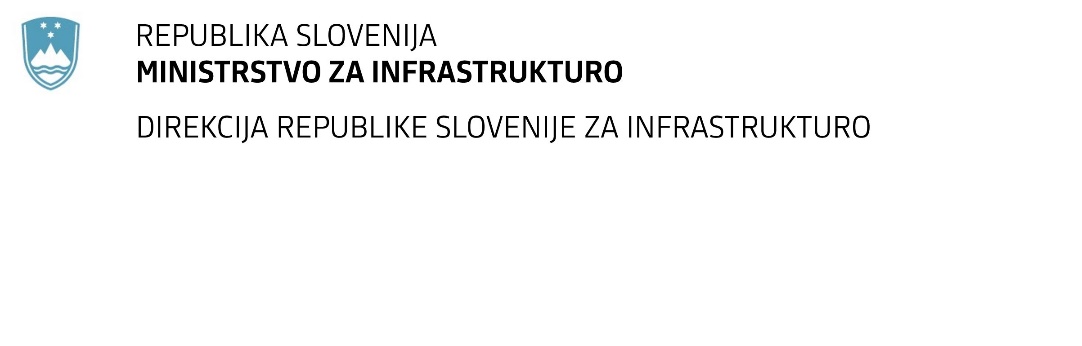 SPREMEMBA ROKA ODDAJE IN ODPIRANJA PONUDB za oddajo javnega naročila Obvestilo o spremembi razpisne dokumentacije je objavljeno na "Portalu javnih naročil" in na naročnikovi spletni strani. Obrazložitev sprememb:Spremembe so sestavni del razpisne dokumentacije in jih je potrebno upoštevati pri pripravi ponudbe.Številka:43001-276/2020-01oznaka naročila:D-95/20 S   Datum:23.09.2020MFERAC:2431-20-001033/0Dop. dokumentacije za 3 RO–srednji del, Dopolnitev/novelacija strok. podlag za  dop./novelacijo ŠV/PIZ po sprejetih stališčih in mnenjih NUPRok za oddajo ponudb: 06.10.2020 ob 09:00Odpiranje ponudb: 06.10.2020 ob 09:01Rok za sprejemanje ponudnikovih vprašanj:.29.09.2020